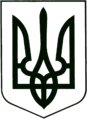 МОГИЛІВ-ПОДІЛЬСЬКА МІСЬКА РАДА
ВІННИЦЬКОЇ ОБЛАСТІР О З П О Р Я Д Ж Е Н Н Яміського головиПро чергування 14-17 жовтня 2021 рокуКеруючись ст. 42 ЗУ «Про місцеве самоврядування в Україні» та на виконання розпорядження голови обласної державної адміністрації від 08 жовтня  2021 року № 733 «Про чергування 14-17 жовтня 2021 року», з метою забезпечення вирішення невідкладних питань 14-17 жовтня 2021 року:1. Установити чергування керівництва Могилів-Подільської міської ради згідно з додатком.2. Забезпечити подання щоденно на 09.00 та 15.00 годину до Вінницької обласної  державної адміністрації стислої інформації щодо ситуації в міській територіальній громаді. У разі виникнення позаштатної події інформування здійснювати негайно. 3. Контроль за виконанням цього розпорядження залишаю за собою.Міський голова                                                                 Геннадій Глухманюк Вик. Чорнодолюк Ю.І.Додаток до розпорядженняміського голови від 12   .10.2021 р № 310-рГ Р А Ф І Кчергування керівництва Могилів – Подільської міської ради 14-17 жовтня 2021 року (з 9.00 до 15.00 год)Щоденне інформування Вінницьку обласну державну адміністрацію (організаційний відділ апарату облдержадміністрації (0432) 65-17-25) станом на 9.00,  15.00 годину про ситуацію в міській територіальній громаді. У випадку надзвичайної ситуації інформування здійснювати терміново.Керуючий справами виконкому                               Володимир ВЕРБОВИЙВід 12.10.2021 р. м. Могилів-Подільський     № 310-рДата чергуванняПрізвище, ім’я по-батьковіРобочий телефонМобільний телефон14 жовтня 2021 рокуВербовий Володимир Вікторович 6-27-06067-725-01-9415 жовтня 2021 рокуСлободянюк Михайло Васильович 6-50-40  067-588-65-0316 жовтня 2021 рокуЧорнодолюк Юрій Іванович 6-27-63068-012-61-2917 жовтня 2021 рокуБезмещук Петро Олександрович6-28-79  068-041-18-31